TRIBUNALE DI FERMO – U.N.E.P.C.so Cavour 68 – 63900 FermoTel. 0734/224453 E-mail: unep.tribunale.fermo@giustizia.itPec: unep.tribunale.fermo@giustiziacert.itMODULO RICHIESTA RICERCHE CON MODALITA’ TELEMATICHE DEI BENI DA PIGNORARE (ART. 492-BIS CPC)DATI DELL'AVVOCATO RICHIEDENTENOME E COGNOME _______________________________________________________________________________DOMICILIO STUDIO LEGALE ______________________________________________________________________CODICE FISCALE/P.IVA ___________________________________________________________________________PEC _____________________________________________________________________________________________DATI DEL CREDITORE NOME E COGNOME _______________________________________________________________________________LUOGO E DATA DI NASCITA ______________________________________________________________________CODICE FISCALE/P.IVA ___________________________________________________________________________RESIDENZA/SEDE ________________________________________________________________________________DATI DEL DEBITORENOME E COGNOME _______________________________________________________________________________LUOGO E DATA DI NASCITA ______________________________________________________________________CODICE FISCALE/P.IVA ___________________________________________________________________________RESIDENZA/SEDE ________________________________________________________________________________-TITOLO ESECUTIVO: ____________________________________________________________________________- ATTO DI PRECETTO: NOTIFICATO IL ____________________________, IMPORTO €__________________Il sottoscritto Avv. __________________________, quale procuratore di _____________________________________,CHIEDEall’UNEP del Tribunale di Fermo che vengano eseguite, nei confronti del debitore suindicato, le ricerche con modalità telematiche dei beni da pignorare, ex art. 492-bis, cpc, presso le banche dati in possesso o comunque consultabili dell’Agenzia delle Entrate. Fermo, _____________				                                      Firma			 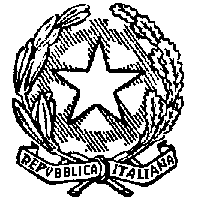 